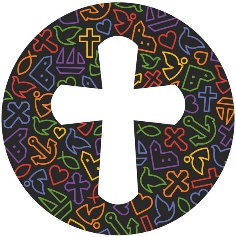 Introkursus for nyansatteTirsdag den 21. maj 2019
Sankt Andreas Kirke, Gothersgade 148, 1123 København KProgram:Kl. 08.30 – 08.50 	Kaffe, the og franskbrødkl. 08.50 – 09.00	Velkomst v/stiftskontorchef Annette Nordenbæk / stiftskontorchef Helle OstenfeldKl. 09.05 – 09.50	Folkekirkens mange gudstjenester, bryllupper og begravelser
v/provst Per Vibskov, NørrebroKl. 09.50 – 10.00 	PauseKl. 10.00 – 10.35	Folkekirkens opbygning og ’hvor kommer pengene fra?’v/stiftskontorchef Annette Nordenbæk / stiftskontorchef Helle OstenfeldKl. 10.35 – 10.40	PauseKl. 10.40 – 11.20	Folkekirkens opbygning og ’hvor kommer pengene fra?’ (fortsat)	v/provst Jørgen Christensen, Hillerød provstiKl. 11.20 – 11.30	PauseKl. 11.30 – 12.15 	Folkekirken som vores fælles arbejdsplads 
v/stiftsfuldmægtig Jeanette Bjørnlund Nielsen Kl. 12.15 – 13.00	FrokostKl. 13.00 – 14.00		Folkekirken som vores fælles arbejdsplads (fortsat)	v/kommunikationsrådgiver Kirsten Weiss Mose og tillidsmand organist Erik Kolindkl. 14.00 – 14.15	Pause (mødested i kirkerummet efter pausen)	Kl. 14.15 – 15.00 	Fra Jellingestenen over reformationen til nutidens folkekirke
v/adjunkt, ph.d. Rasmus H. C. DreyerKl. 15.00 – 15.15	PauseKl. 15.15 – 16.15	Sognet som en del af en sammenhæng
v/provst Peter Birch, Gentofte provstiKl. 16.15 – 16.45	Afslutning med udfyldelse af evalueringsskema og udlevering af deltagerbevisDen danske folkekirke er et særligt sted, der danner rammen om både kirkelige handlinger, kulturliv og frivilligt arbejde. Samtidig er folkekirken også en professionel arbejdsplads for tusindvis af ansatte indenfor mange faggrupper. Det er derfor kursets formål at give nyansatte en god og fælles forståelse for folkekirken som helhed.Kurset er obligatorisk for alle, der efter den 1. maj 2018 er blevet ansat i sin første stilling i folkekirken med en ugentlig arbejdstid på mere end 8 timer. Da kurset er en hel arbejdsdag, kan det ikke kombineres med tjeneste samme dag. Der vil under det sidste punkt på programmet være evaluering og efterfølgende udlevering af deltagerbevis.Praktiske oplysningerTilmelding
Tilmelding skal ske via din arbejdsgiver senest tirsdag den 30. april 2019. Du vil ca. 14 dage før kurset modtage en bekræftelse på din deltagelse. Betaling
Deltagelse i kurset er gratis. Der er fuld forplejning hele dagen. Har du særlige hensyn, der skal tages til forplejningen, bedes du oplyse dette ved tilmelding, og vi vil forsøge, om vi kan efterkomme dem.
Din løn og udgiften til transport betales af arbejdsgiveren.Transport til kursusstedet og parkering (se vedhæftede kort)
Bus, tog og metro til/fra Nørreport Station.Parkeringsforholdene i indre by kan være vanskelig.Afbud
Afbud bedes meddelt så tidligt som muligt, da der muligvis er oprettet en venteliste. Afbud skal meddeles til din arbejdsgiver samt til Hanne Soelberg, Helsingør Stift tlf. nr. 49 21 35 00 eller på kmhel@km.dk. Deltagerbevis
Deltagerbevis vil blive udleveret samme dag efter evalueringen.Kursussekretariat
Spørgsmål vedr. kursets afholdelse kan rettes til Hanne Soelberg, Helsingør Stift tlf. nr. 49 21 35 00 eller på kmhel@km.dk. Sankt Andreas Kirke, Gothersgade 148,  1123 København KIndgang i menighedshuset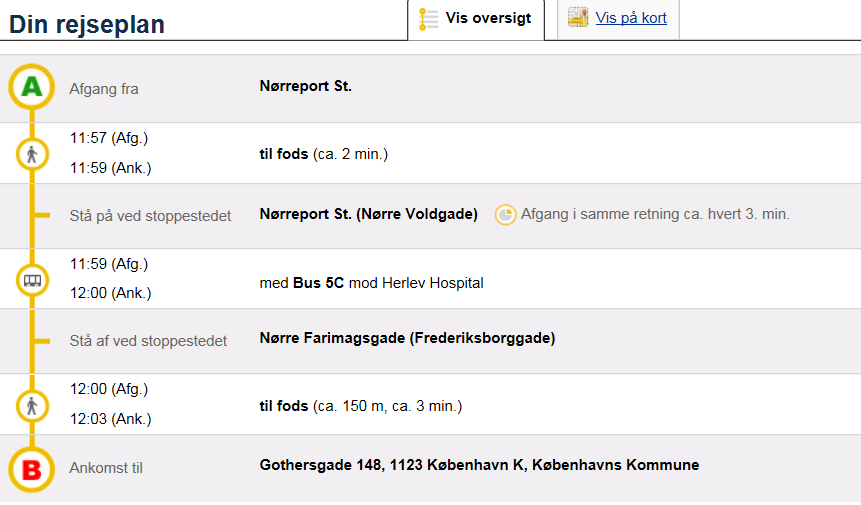 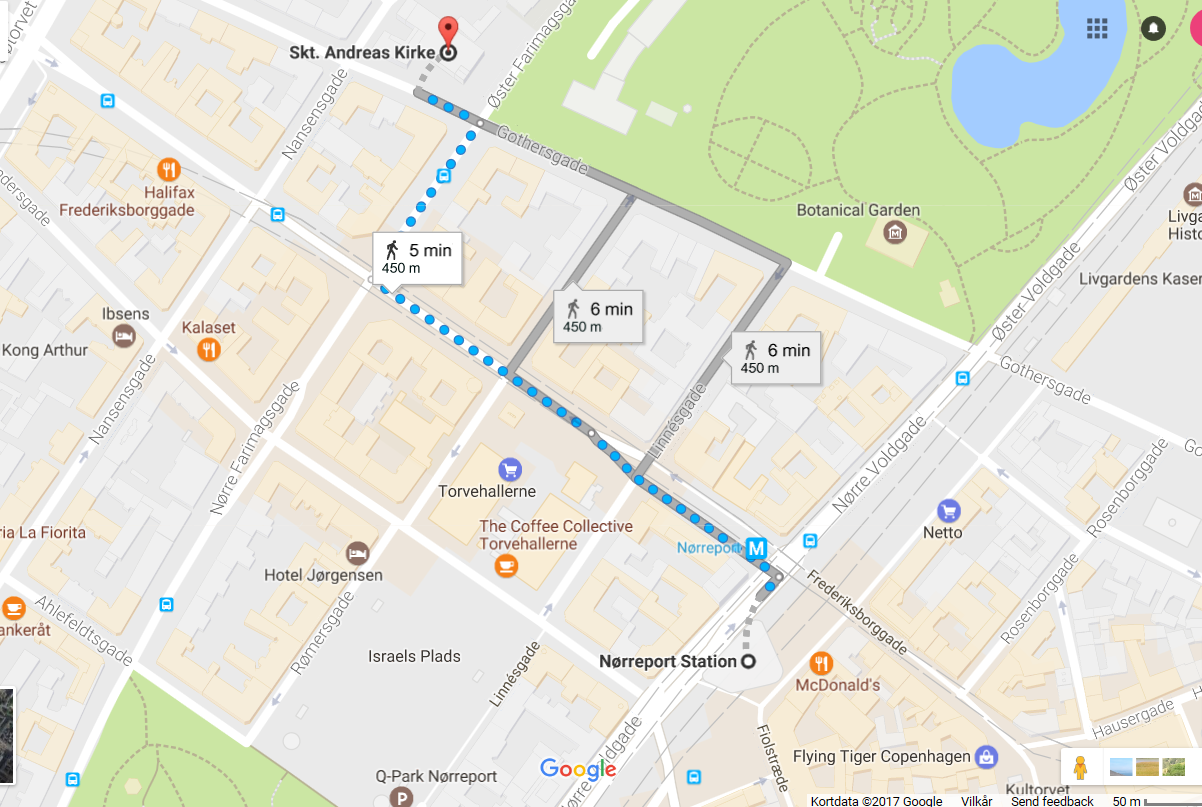 